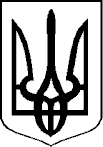 ОЛЕКСАНДРІЙСЬКА МІСЬКА РАДА ЗАГАЛЬНООСВІТНІЙ НАВЧАЛЬНИЙ ЗАКЛАД і-іі СТУПЕНІВ № 7вул. Трудових Резервів, . Олександрія, Кіровоградська обл., 28006е-mail: nkrivosheya7@ukr.net код в ЄДРПОУ 2414573703 червня 2019 року № зпДатаНазва заходуЗміст заходу103 червня 2019 року«День знайомства»Екскурсія до спорткомплексу «Планета Спорт» (басейн)Ось і закінчився навчальний рік, але скільки ж іще цікавого у нас попереду! Наш сьогоднішній ранок розпочався веселою гімнастикою, яка зарядила дітей позитивними емоціями та хорошим  настроєм. Цього дня дітлахи із задоволенням відвідали спорткомплекс «Планета Спорт». З вихованцями працював інструктор з плавання, слідкував за їх технікою та розповів багато цікавих історій з життя відомих професійних плавців.    Але на цьому пригоди не закінчились, адже на території табору на дітлахів чекали рухливі ігри, конкурси та розваги на свіжому повітрі.    Отримали багато позитивних емоцій, покращили свій настрій та щирим сміхом «зарядили» свій день!